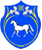   РОССИЙСКАЯ ФЕДЕРАЦИЯ                       РЕСПУБЛИКА ХАКАСИЯШИРИНСКИЙ РАЙОНАДМИНИСТРАЦИЯЦЕЛИННОГО СЕЛЬСОВЕТАПОСТАНОВЛЕНИЕ«06»  сентября  2019 г.                                   с. Целинное                                                  № 59О готовности объектов  жилищно-коммунального хозяйства Общества с ограниченной ответственностью            «Тепловые Сети» отделения с.Целинноек работе в  осенне-зимний период2019-2020года. 	В целях обеспечения своевременной и качественной подготовки объектов ЖКХ  к работе в осенне-зимний период 2018-2019года. на основании Устава   Целинного  сельсовета, ПОСТАНОВЛЕТ:            1.Рекомендовать начальнику  Общества с ограниченной ответственностью «Тепловые Сети» отделения с. Целинное рассмотреть итоги отопительного сезона 2019-2020 года и на  их основе скорректировать перечень мероприятий по подготовке объектов тепло-, водоснабжения и инженерных сетей  к отопительному сезону 2019-2020 года.	2.Предусмотреть в плане мероприятий проведение гидравлических испытаний, регулировки тепловых сетей и мер по сокращению потерь энергии и  воды при транспортировке к потребителям.	3.Представить план мероприятий, с обязательным указанием объемов и источников финансирования  в районную администрацию.	4.Обеспечить и осуществить приоритетное финансирование работ по ремонту теплоисточников, инженерных сетей и созданию запасов  топлива.	5. Утвердить комиссию по выполнению мероприятий по подготовке объектов  ЖКХ «Целинное»  к работе в осенне-зимний период 2019-2020года. (Приложение № 1).	6.Создать до начала отопительного сезона на  складе расчетный запас топлива и резерв материально- технических  ресурсов для оперативного устранения аварийной  ситуации.	7.Провести до начала отопительного сезона тренировки аварийно- спасательных формирований, ремонтной  бригады для ликвидации аварийной ситуации на  объектах коммунальной инфраструктуры.	8.Обязать   начальника Общества с ограниченной ответственностью «Тепловые Сети» отделения с. Целинное     представлять в районную администрацию:	 -сведения о подготовке   отделения с. «Целинное» Общества с ограниченной ответственностью «Тепловые Сети» к 1 и 15 числу  каждого отчетного месяца к работе  в зимних условиях по форме № 1-ЖКХ (зима срочная, месячная) не позднее 25 числа каждого отчетного месяца.	-паспорт готовности   отделения с. «Целинное» Общества с ограниченной ответственностью «Тепловые Сети», а также сторонних поставщиков, обеспечивающих  теплоресурсоснабжение жилищного фонда и объектов социальной сферы, к работе в отопительный период 2019-2020 года, в соответствии с требованиями Положения об оценке готовности теплоснабжающих организаций к работе в  осенне-зимний период, до 25  сентября  2019г.               9. Настоящее решение вступает в силу с момента  обнародования на информационном стенде.ГлаваЦелинного  сельсовета:			           	  	    	                 О.М. ЧепелинПриложение № 1УТВЕРЖДЕНПостановлением главы        	 								        Целинного сельсовета06 сентября 2019года № 59СОСТАВ    Комиссии по выполнению мероприятий по подготовке объектов отделения с. «Целинное» Общества с ограниченной ответственностью «Тепловые Сети» к работе в осенне-зимний период 2019-2020 года.председатель комиссии:Чепелин О.М.			  глава Целинного  сельсовета,Члены комиссии:				;Беляева Е.А.                                    Директор Общества с ограниченной ответственностью       «Тепловые Сети»Устичев А.С.                                    мастер тепло-водо снабжения с. «Целинное» Общества                                    с ограниченной ответственностью «Тепловые Сети» (по согласованию)Лихтенвальд Л.Ю.                    	  кассир отделения с. «Целинное» Общества с ограниченной ответственностью «Тепловые Сети»)